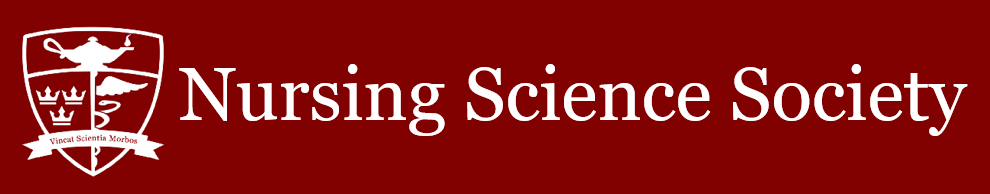 NSS Communications Director ApplicationThank you for expressing interest in this opportunity and taking the time to complete this application. We wish all of our applicants the very best!NSS ExecutivesApplication OutlineApplication information – Page 1Description and details of Communications Director position – Page 2Applicant information and questions to be completed – Page 3The NSS is recruiting for the following positions:Two (2) Communications Co-DirectorsEligibilityAny nursing student in Year 1, Year 2, Year 3, and AST Year 3.No prior experience is necessary, however, individuals that demonstrate a high level of creativity and innovation for graphic design and website design will be favoured.Provide examples of your past graphic design work.This is a voluntary position.Time commitment: 4-6 hours per week.Recruitment ProcessApplication due date: January 12, 2024, at 1159 PMPlease email your application to president@nss.queensu.ca and vpua@nss.queensu.caYou will receive an email within 48 hours to arrange an interview time the following week.Description of the Communications Office1.9.1 	The Communications Office serves to manage the flow of information between the NSS and the student body, while managing all public relations to ensure consistent perception of the NSS in all communications made.1.8.2 	The NSS Executive shall recruit one (1) or more Directors to oversee the Communications Office.1.9.3 	The duties of the Communications Office shall include the following, but shall not be limited herein:To report to the VPOPs;To establish and enforce a consistent NSS brand across the Society in order to enhance perception and encourage a strong, reliable, unified, engaging organization;To coordinate the presence of the NSS to the student body;To ensure that NSS branding is equitable and accessible for all members;To develop a strong marketing and branding strategy in collaboration with the NSS Executive;To develop and create publications, media, and digital graphics for the promotion and management of events, services, information campaigns, and the bi-weekly newsletter;To inform, facilitate, and engage members of the NSS on events, opportunities, initiatives, and referendums;To develop strategies for increasing positive media coverage of the NSS; andTo produce a written transition report/manual before the end of their term.Applicant Information and Recruitment QuestionsPlease fill out the following informationPlease respond to each question in 150 words or less.Explain why you are the most optimal candidate for this position?What inspired you to get involved with the NSS?Provide a relevant idea or suggestion that is applicable to this position.Full name:Current year of study:Queen’s email address:Phone number: